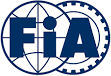 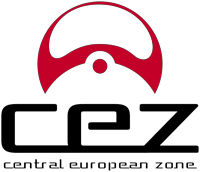 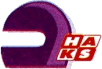 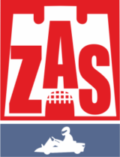 16. NAGRADA GRADA ZAGREBA6. Memorijal Mire NikolićSLALOM TROPHYENTRY FORMULAR - NENNFORMULARGroup: 	Class: 	Category:  	ENTRANT / BEWERBER- - - - - - - - - - - - - - - - - - - - - - - - - - - - - - - - - - - - - - - - - - - - - - - - - - - - - - - - - - - - - - - - - - -( Entrant / Bewerber)- - - - - - - - - - - - - - - - - - - - - - - - - - - - - - - - - - - - - - - - - -	- - - - - - - - - - - - - - - - - - - - -(Entrants licence No./ Bewerberlizenz Nummer)	(ASN)- - - - - - - - - - - - - - - - - - - - - - - - - - - - - - - - - - - - - - - - - - - - - - - - - - - - - - - - - - - - - - - - - - -(Address / Adresse)DRIVER / FAHRER- - - - - - - - - - - - - - - - - - - - - - - - - - - - - - - - - - - - - - - - - - - - - - - - - - - - - - - - - - - - - - - - - - -(Surname / Familienname)- - - - - - - - - - - - - - - - - - - - - - - - - - - - - - - - -	- - - - - - - - - - - - - - - - - - - - -(First name / Vorname)	( Born on / Geburtstag)(Country / Land)                                        (City/Ort)                                  ( ZIP code/Postietzani)- - - - - - - - - - - - - - - - - - - - - - - - - - - - - - - - - - - - - - - - - - - - - - - - - - - - - - - - - - - - - - - - - - -(Street / Strasse )    (No drivers licence/ Fahrerlizenznummer)         (ASN)                            (Nationality / Nationalität)                                  / STATEMENTS OF THE CAR / FAHRZEUGDATEN- - - - - - - - - - - - - - - - - - - - - - - - - - - -	- - - - - - - - - - - - - - - - - - - - - - - - - - - - - -(Make / Marke )	(Tip / Type)- - - - - - - - - - - - - - - - - - - - - - - - - - - -	- - - - - - - - - - - - - - - - - - - - - - - - - - - - - -(Registration No. / Kennzeichen)	(Cylinder capacity / Einstufungshubraum)The signer recognizes the rules of the Suppl.Regulations and undertakes to strictly observe them. He confirms that the statements made on this entry form are correct and that the entered car conforms with the current conditions of the Int. Sporting Code, Appendix J and Appendix K of the FIA.Die/der Unterzeichnende anerkennt die Bedingungen der Ausschreibung und verpflichtet sich, diese genau zu befolgen. Er bestätigt, dass alle Angaben auf diesem Nennformular korrekt sind und daß das genannte Fahrzeug mit den derzeit gültigen Vorschriften des Internationalen Sporting Codes, Anhang J und Anhang K der FIA, übereinstimmt.Signing this entry form for "16. NAGRADA GRADA ZAGREBA-6 MEMROIJAL MIRE NIKOLIĆ" Applicant gives an explicit privilege to Organizer, as voluntary, particular, informed and unambiguous consent for using and processing personal data which refer to Applicant, and which processing is necessary for organization of this manifestation. Unterschreiben dieses Anmeldeformulars für "16. NAGRADA GRADA ZAGREBA-6 MEMOPROIJAL MIRE NIKOLIĆ" der Antragsteller räumt dem Veranstalter ein ausdrückliches Vorrecht als freiwillige, spezielle, informierte und unmissverständliche Einwilligung zur Verwendung und Verarbeitung personenbezogener Daten ein, die sich auf den Antragsteller beziehen und welche Verarbeitung erforderlich ist für die Organisation dieser Manifestation.Date:____________________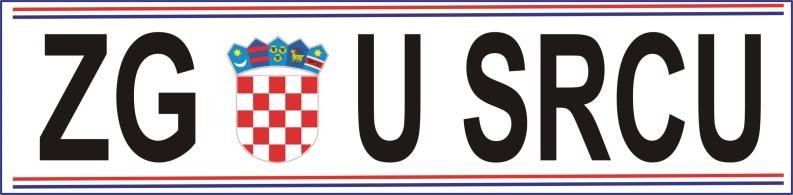 - - - - - - - - - - - - - - - - - - - - -- - - - - - - - - - - - - - - - - - - -- - - - - - - - - - - - - - - - - - - - -(Phone)(Fax)(E-Mail)- - - - - - - - - - - - - - - - - - - - - - - - -- - - - - - - - - - - - - - - -- - - - - - - - - - - - - - - - - - - - -- - - - - - - - - - - - - - - - - - - - - - - - -- - - - - - - - - - - - - - - -- - - - - - - - - - - - - - - -- - - - - - - - - - - - - - - - - - - - -(Telefon / Phone)(Faks / Fax)(Faks / Fax)(E-Mail)- - - - - - - - - - - - - - - - - - - - - - - - - - - -- - - - - - - - - - - - - - - - - - - - - - - - - - - -- - - - - - - - - - - -- - - - - - - - - - - - - - - - - - - - -ASN Stamp*Signature of CompetitorSignature of Driver